Presseinformation»Englein, Mord und Christbaumkugel« von Manfred BaumannMeßkirch, Oktober 2020Mörderischer Weihnachtszauber
Die neuen Weihnachtskurzkrimis von Manfred BaumannNach »Maroni, Mord und Hallelujah« (2014) und »Glühwein, Mord und Gloria« (2016) folgt nun der dritte Band krimineller Weihnachtsgeschichten rund um den Salzburger Kommissar Martin Merana von Autor Manfred Baumann. Vor der winterlichen Kulisse der Mozartstadt stolpern Merana und sein Team in »Englein, Mord und Christbaumkugel« von einer skurrilen Situation in die nächste. In drei gewohnt humorvollen Kurzkrimis stellt der Autor seine beliebte Serienfigur vor ungewöhnliche Herausforderungen, die schräg, berührend und überraschend zugleich sind. Zudem webt er gekonnt überlieferte Salzburger Bräuche der Weihnachts- und Vorweihnachtszeit in die Handlung ein.Zum BuchAuf diese Weihnachtsüberraschung hätte Kommissar Merana gerne verzichtet. Dabei hatte alles so wunderbar gepasst. Prunkvoll geschmückte Hütten. Wunderbare Bläsermusik. Himmlischer Chorgesang.Und was dann? Ein Toter! Erdolcht. Mitten unter den festlich gestimmten Besuchern beim berühmten Weihnachtsmarkt von Schloss Hellbrunn. Also begibt Merana sich auf weihnachtliche Mörderjagd. Dabei trifft er auf geschwätzige Hirten, mörderische Glöckler und auf völlig unweihnachtliche Chinesen mit mysteriösen Plänen …Der AutorManfred Baumann, geboren 1956 in Hallein/Salzburg, war 35 Jahre lang Autor, Redakteur und Abteilungsleiter beim Österreichischen Rundfunk. Heute lebt er als freier Schriftsteller, Kabarettist, Regisseur und Moderator in der Nähe von Salzburg. Der Krimi »Drachenjungfrau« wurde vom ORF für die Reihe »Landkrimi« verfilmt. Manfred Baumann ist auch bei Facebook.www.m-baumann.atEnglein, Mord und ChristbaumkugelManfred Baumann252 SeitenEUR 11,50 [D] / EUR 12,00 [A]ISBN 978-3-8392-2711-4Erscheinungstermin: 7. Oktober 2020Kontaktadresse: Gmeiner-Verlag GmbH Petra AsprionIm Ehnried 588605 MeßkirchTelefon: 07575/2095-153Fax: 07575/2095-29petra.asprion@gmeiner-verlag.dewww.gmeiner-verlag.deCover und Autorenfoto zum Download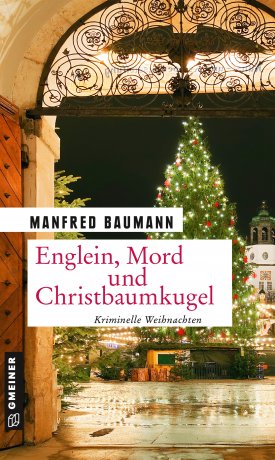 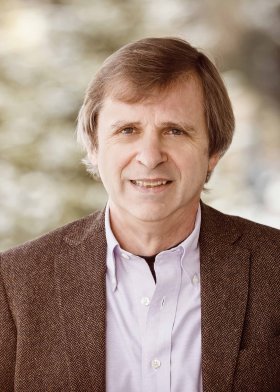 				© Christian StreiliAnforderung von Rezensionsexemplaren:Manfred Baumann »Englein, Mord und Christbaumkugel«ISBN 978-3-8392-2711-4Absender:RedaktionAnsprechpartnerStraßeLand-PLZ OrtTelefon / TelefaxE-Mail